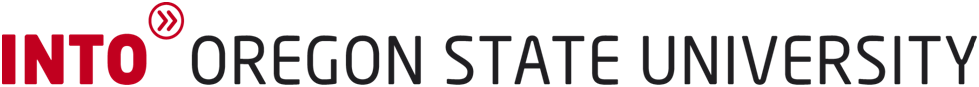 This Pathway Academic Suspension Appeal Form AND your two-page essay must be submitted to the INTO OSU Welcome Desk in the ILLC by the date in your suspension notice.Student ID ____________________________	 	ONID E-mail __________________________________First Name ____________________________		Family Name _________________________________Phone _______________________________		Address _____________________________________ Please circle your program:Pathway Undergraduate:	Business	General	Engineering 		Science              				Food Science & Technology 	Computer Science/ECE		Sustainable Planet					Exercise & Sport Science	General – Liberal Arts FocusPathway Graduate:		Business (MBA) 	Engineering (MEng)	 Please circle the term you are suspended:	Fall		Winter		Spring		Summer Write a two page essay that explains what happened to you and answers the following questions:Why have you done so poorly academically in your classes?  If you are allowed to study one more term in the Pathway program what changes will you make so you do better in your classes?How many hours will you study each day outside of class?Where will you study?  Will you go to the campus library?Will you get help from the Pathway tutoring program in the INTO OSU Learning Center?If you had health problems that caused you to do poorly in your classes, please bring medical reports, and a letter from your doctor, or Counseling and Psychological Services at OSU, and any other documents that show medical concerns.  Please submit these documents with this form.Please submit this form AND your two-page essay to the INTO OSU Welcome Desk in the ILLC. You will be contacted via ONID email 3 business days after the appeal deadline.Academic Performance AgreementI,____________________________, agree to abide by the following terms as determined by my academic advisor and myself.  I realize that these terms are the result of my academic suspension from Oregon State University.  I understand that failure to adhere to this agreement will jeopardize my continued enrollment as a student in the INTO OSU Pathway Program at Oregon State University.  I realize that these terms are provided with the intent to help me become successful in my academic career at OSU.I will attend all classes during the term (your initials here)_______________I will complete all classroom assignments and submit them on time (initials)_____________I will meet with my instructors when I have questions about a class (initials)________________I will meet with my academic advisor to review my academic progress seven times during the Term (initials)______________I need a tutor for the following classes___________________________________________________________________________________________________________________________ I will meet with my tutor weekly (initials)_______________I understand that my academic success is my responsibility (initials)_________________Student Signature _____________________________________ 			Date ___________________Please submit this form with to the INTO OSU Welcome Desk in the ILLC.You will be contacted via ONID email 3 business days after the appeal deadline.For Official Use OnlyFor Official Use OnlyDate Received:Received By:Notes:Notes:For Official Use OnlyFor Official Use OnlyDate Received:Received By:Notes:Notes: